Butler County 4-H Event Scholarship FormScholarship Requirements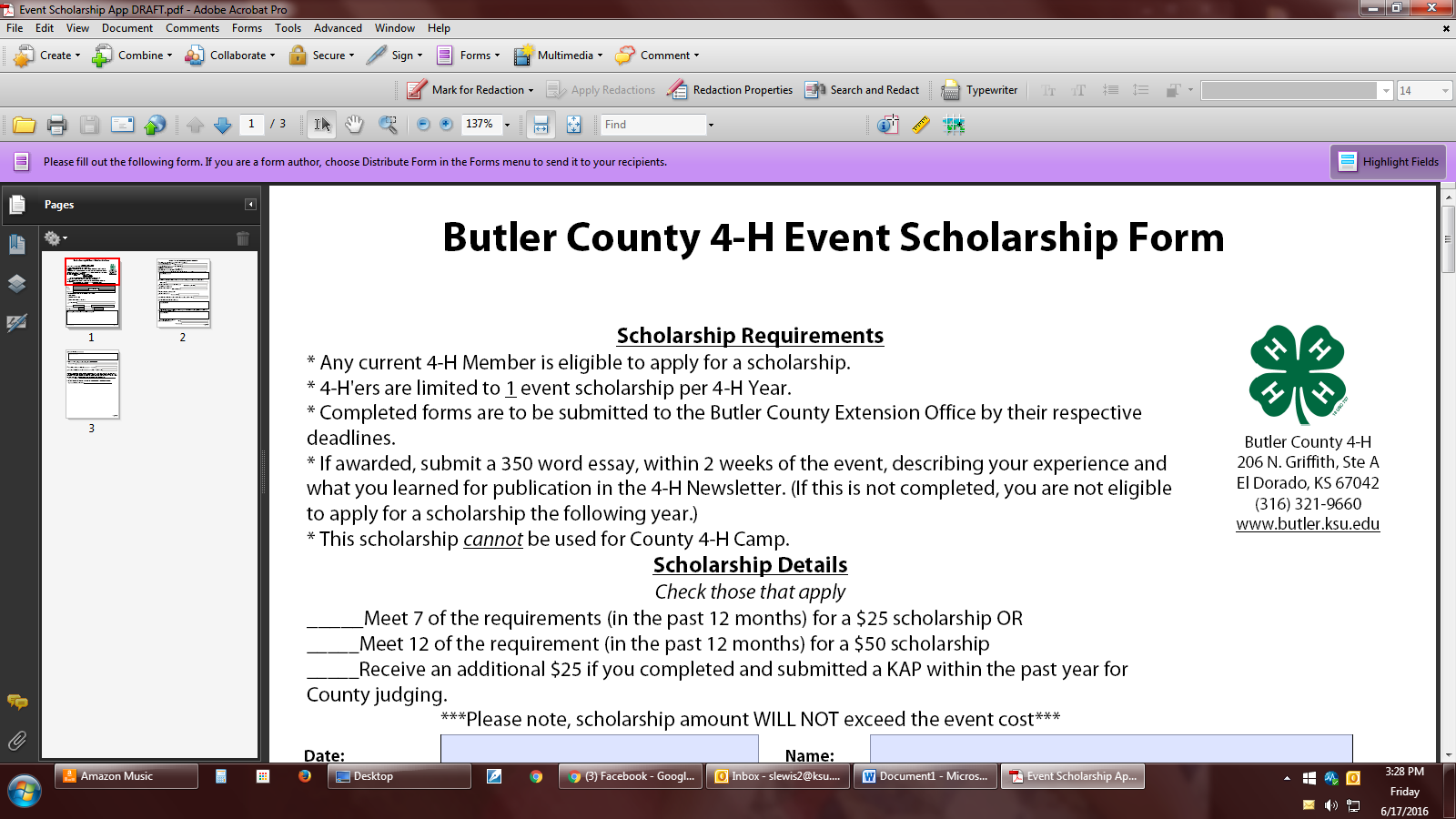 * Any current 4-H Member is eligible to apply for a scholarship.
* 4-H'ers are limited to 1 event scholarship per 4-H Year. 
* Completed forms are to be submitted to the Butler County Extension Office by their respective deadlines. 
* If awarded, submit a 350 word essay, within 2 weeks of the event, describing your experience and what you learned for publication in the 4-H Newsletter. (If this is not completed, you are not eligible to apply for a scholarship the following year.) 
* This scholarship cannot be used for County 4-H Camp. Scholarship Details
Check Those That Apply  Meet 7 of the requirements (in the past 12 months) for a $25 scholarship OR
  Meet 12 of the requirement (in the past 12 months) for a $50 scholarship 
  Receive an additional $25 if you completed and submitted a KAP within the past year for County judging. 

***Please note, scholarship amount WILL NOT exceed the event cost***Date: 
Name:    Club: 
Phone:   4-H Age:  Grade in School: 
E-Mail Address: 

Please check the event for which this application is being used:  Discovery Days
 Citizenship in Action (CIA)
  Kansas Youth Leadership Forum (KYLF)
  Other (List) Date of Event:  Event Location: 
First Time to Attend this Event?   Registration Code: 
Write a paragraph or poem, why you want to attend this event (required):
 Attended over half of the club meetings since Oct. 1 of the current 4-H Year
 Participated in the most current 4-H Day (presentation or room monitor).       Type of Participation:           Presented a demonstration, illustrated talk or project talk at a club meeting.       Type of Talk & Month:  
 Exhibited at last year's County Fair.
       Number or Exhibits:   Worked in the concession stand at the County Fair this past year. Participated in a county event (other than County Fair) such as Mini Fair, Spring Livestock Show, etc. 
      (Participate, not just attend)  Explain How You Participated: Attended County Achievement Celebration, Supporter's Picnic, Officer's Training, etc. or other county event this past Year
      Name of Event:  
 Served as a 4-H Club representative on the 4-H Council and attended majority of the meetings.
Number of Meetings Attended:  
 Served on a County Committee  	Name of Committee:   Served as a Butler County 4-H Ambassador Served as a 4-H Club Officer 		Officer Position Held:  
 Attended a State 4-H Event (Discovery Days, KYLF, State Fair, etc.) in the past 4-H Year
      Date of Event:   Event : 
 Be a CloverBuddy or help with a Clover Kid Activity
       Explain what you did:
 Provide leadership to club or county. Examples include helping a project leader with meeting, helping with a division at the County Fair, helping a 4-H member with records, etc. 
      Explain Leadership Role: Participated in a District, Regional, State or National Event with a 4-H project .
      Name of Event:        Type of Project:  
 Assisted with a community service project.
      Explain how you helped.

 Take part in a 4-H County, Regional or State Judging Contest as a 4-H member.
      Date of Event:  Event: 
 Received County Champion on a KAP in the previous year.
     Project Area: 
 Received a Pin Award, Key Award, or Special Award in previous 4-H Year.
      Award Received: This application must accompany the registration form and payment for 4-H event when submitted to the Extension Office. 4-H'er must sign the application before it will be accepted for consideration of a scholarship. By signing below,  I (the 4-H'er) knows this information to be correct and understands I will be required to repay 4-H Council the amount of the scholarship if I do not attend this event. Extenuating circumstances can be appealed to the Extension Office.Signature of 4-H'er & Date:

 ________________________________________________________________________________________________
Signature of the Community Club Leader signifies that p the above information is correct to your knowledge.Signature of Community Leader & Date: ________________________________________________________________________________________________